To:	        M/s Subject:	Request for Quotation: - Mech Lab ToolsPlease provide quotation for following items. Quotes will be submitted in closed envelop and must reached to SCM Office latest by 03 June 2020 before 1100 hrs.Please provide unit price of each item, Total price per item, Total price of all items without all applicable taxes and total price with all taxes.Please also mention date of quote, NTN and STRN number in your quotation.Delivery period will be 5 days from the day of placing order.Rates shall be quoted on free delivery basis at NUTECH Islamabad.Please ensure delivery within stipulated time.Quotes must reach in SCM Office 2nd Floor Admin Block NUTECH Islamabad latest   by 03 June 2021.7.	The same RFQ may also be available on NUTECH Website i.e https://nutech.edu.pk/downloads/procurement/rfqs/LD will be imposed as per rules.Quotes will be opened on 03 June 2021.Business will be awarded on package deal basis.100% payment will be made after successful completion of the order.Deputy Assistant DirectorSupply Chain Management OfficeAnnex-A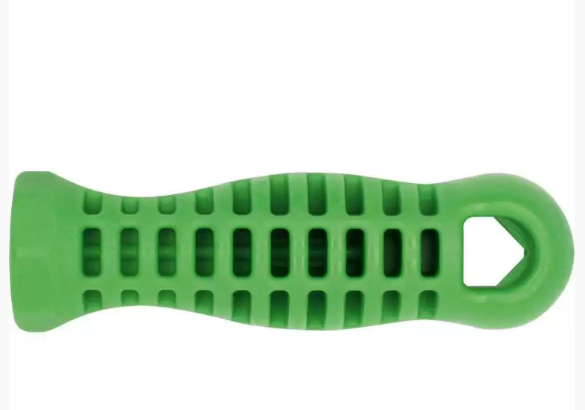 File Handle (For reference only)Annex-B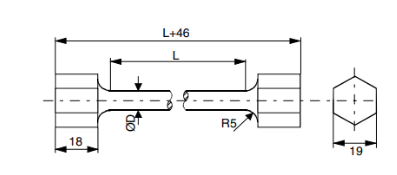 Sample dimension (For reference only)National University of Technology               (NUTECH)IJP Road,             Sector I-12Islamabad Telephone :       051-5476805106/SCM/NUTECH                31 May 2021SerSerItemSpecificationsSpecificationsA/UCountry of OriginQty ReqPrice/UnitTotal PriceChisel Set6 pcs setSizes: 6mm, 10mm, 16mm, 19mm, 25mm, 32mmRubber HandleShape: flat, round, half round, Cross-cut and diamond shapedMade of chrome vanadium steelSurface machine scrubHigh carbon steel blades6 pcs setSizes: 6mm, 10mm, 16mm, 19mm, 25mm, 32mmRubber HandleShape: flat, round, half round, Cross-cut and diamond shapedMade of chrome vanadium steelSurface machine scrubHigh carbon steel bladesNoAny5C-ClampRound steel double-headed wire C-clampSize: 6inchQuick releaseMaterial: round steel (A3 or carbon steel)surface treatment: Spray moldingscrew surface treatment: chromeOpening capacity: 3 inches or moreThroat depth: Approx. 2 inchesLoad limit: Approx. 800 poundsRound steel double-headed wire C-clampSize: 6inchQuick releaseMaterial: round steel (A3 or carbon steel)surface treatment: Spray moldingscrew surface treatment: chromeOpening capacity: 3 inches or moreThroat depth: Approx. 2 inchesLoad limit: Approx. 800 poundsNoAny2Vernier Calipers0-150mm 6 inch analogue Vernier caliper measuring toolStandard: DIN862Material: Hardened stainless steelRespond speed: 3M/SBattery: 1.5VAccuracy: +/-0.002" Resolution: 0.0078"0-150mm 6 inch analogue Vernier caliper measuring toolStandard: DIN862Material: Hardened stainless steelRespond speed: 3M/SBattery: 1.5VAccuracy: +/-0.002" Resolution: 0.0078"NoAny5Micrometer Screw Gauge0.001mm analogue outside 0-25mm 25-50mm 50-75mm 75-100mm gauge micrometer screw gaugesize: 0-25-50-75-100mmMaterial: Stainless SteelType: MicrometerResolution: 0.001mmHigh Accuracy0.001mm analogue outside 0-25mm 25-50mm 50-75mm 75-100mm gauge micrometer screw gaugesize: 0-25-50-75-100mmMaterial: Stainless SteelType: MicrometerResolution: 0.001mmHigh AccuracyNoAny5Chipping hammer		Size: 200-500gHammer Head: S45C/S50C/S55C Steel, Drop Forged, Heat Treated, Strike Surface Hardness: HRC 45-58Superficial Treatment: Sandblasting, Painting, Baking Varnish, Power Coat, Polished, Mirror Polished, Chrome-plateHead And Handle Fixation: Wedge, Epoxy Glue, Sturdy And DurableSize: 200-500gHammer Head: S45C/S50C/S55C Steel, Drop Forged, Heat Treated, Strike Surface Hardness: HRC 45-58Superficial Treatment: Sandblasting, Painting, Baking Varnish, Power Coat, Polished, Mirror Polished, Chrome-plateHead And Handle Fixation: Wedge, Epoxy Glue, Sturdy And DurableNoAny5Digital Multi-meterDC Voltage: 200mV / 2V / 20V / 200V / 1000V, best accuracy: +/- (0.05%+3)AC Voltage: 2V / 20V / 200V / 1000V, best accuracy: +/- (0.5%+10)DC Current: 2mA / 200mA / 20A,  best accuracy: +/- (0.5%+5)AC Current: 20mA / 200mA / 20A, best accuracy: +/- (0.8%+10)Resistance: 200 Ohm / 2 kOhm / 20 kOhm / 2 MOhm / 200 MOhm, best accuracy: +/- (0.5%+10)Capacitance: 2nF / 20nF / 2µF / 20µF, best accuracy: +/- (3%+40)Temperature: from -40 to +1000°C, best accuracy: +/- (1%+30)Frequency: 20kHz, best accuracy: +/- (1.5%+5)DC Voltage: 200mV / 2V / 20V / 200V / 1000V, best accuracy: +/- (0.05%+3)AC Voltage: 2V / 20V / 200V / 1000V, best accuracy: +/- (0.5%+10)DC Current: 2mA / 200mA / 20A,  best accuracy: +/- (0.5%+5)AC Current: 20mA / 200mA / 20A, best accuracy: +/- (0.8%+10)Resistance: 200 Ohm / 2 kOhm / 20 kOhm / 2 MOhm / 200 MOhm, best accuracy: +/- (0.5%+10)Capacitance: 2nF / 20nF / 2µF / 20µF, best accuracy: +/- (3%+40)Temperature: from -40 to +1000°C, best accuracy: +/- (1%+30)Frequency: 20kHz, best accuracy: +/- (1.5%+5)NoAny2Analog Multi-meterProfessional analog multi-meter 390CMeasuring Current Range: 0.1-250mAMeasuring Voltage Range: 0.25-1000vMeasuring Resistance Range: 0.1Ω-20MΩOperating Temperature: 0-40℃transistor test: yescontinuity buzzer test: yesdecibel test: yesProfessional analog multi-meter 390CMeasuring Current Range: 0.1-250mAMeasuring Voltage Range: 0.25-1000vMeasuring Resistance Range: 0.1Ω-20MΩOperating Temperature: 0-40℃transistor test: yescontinuity buzzer test: yesdecibel test: yesNoAny5Soldering and Hot air GunSoldering and Hot Air Gun 2 in 1 Rework StationVoltage: 220V/50HZOperating Temperature: 0-40℃Current: 4AModel Number: 8586Type: DigitalTemperature Control Accuracy: ± 2°cTip Type: Knife, Needle, StraightdBA: >52DB(A)Material: Carbon/BlendSoldering and Hot Air Gun 2 in 1 Rework StationVoltage: 220V/50HZOperating Temperature: 0-40℃Current: 4AModel Number: 8586Type: DigitalTemperature Control Accuracy: ± 2°cTip Type: Knife, Needle, StraightdBA: >52DB(A)Material: Carbon/BlendNoAny1Wire cutter and striper2 in 1 Adjustable Automatic Cable Wire Stripper and CutterType: Locking PliersApplication: Wire Stripperstrip size: 0.2mm-6mmMaterial: Carbon Steel2 in 1 Adjustable Automatic Cable Wire Stripper and CutterType: Locking PliersApplication: Wire Stripperstrip size: 0.2mm-6mmMaterial: Carbon SteelNoAny2Blower50mm fan blowerAir Volume: 2.50~3.10CFMSpeed: 3800RPMElectric Current Type: DCBlade Material: PlasticType: Centrifugal FanBearing Type: Ball BearingVoltage: 12V 24V50mm fan blowerAir Volume: 2.50~3.10CFMSpeed: 3800RPMElectric Current Type: DCBlade Material: PlasticType: Centrifugal FanBearing Type: Ball BearingVoltage: 12V 24VNoAny1Rechargeable drill machine12V cordless drill including battery and charger cordless drill electric cordless batteryDrill Type: cordlessVoltage: 12VCharging Time: 3-5hoursType: Li-ion Battery Cordless DrillNo-Load Speed: 0-700rpmTorque Setting: 17+1Battery: 1300mahMotor: 550 MotorChuck: 0.8-10mmSpeed: 1500RPM12V cordless drill including battery and charger cordless drill electric cordless batteryDrill Type: cordlessVoltage: 12VCharging Time: 3-5hoursType: Li-ion Battery Cordless DrillNo-Load Speed: 0-700rpmTorque Setting: 17+1Battery: 1300mahMotor: 550 MotorChuck: 0.8-10mmSpeed: 1500RPMNoAny2FacingTurningExternal &Internal ThreadingPartingBoringKnurling tools for Lathe MachineLength: 150mm Width: 20mm Type: H.S.S Cutting Tools5 eachLength: 150mm Width: 20mm Type: H.S.S Cutting Tools5 eachNoAny35Steel Rods for Lathe Machines Diameter: 70mm Length: 200mmType: Mild SteelDiameter: 70mm Length: 200mmType: Mild SteelNoAny30Drill Bits for Lathe Machine with Drill ShanksDiameter: 12 to 20 mm Type: Flat bitDiameter: 12 to 20 mm Type: Flat bitNo Any5Work piece for CNC Lathe MachineDiameter: 70mm Length: 200mm Type: TeflonDiameter: 70mm Length: 200mm Type: TeflonNoAny30Handle for filesLength: 2 to 5 inchesType: PlasticPicture attached as Annex-ALength: 2 to 5 inchesType: PlasticPicture attached as Annex-ANoAny20Coolant for Lathe MachineActive Synthetic CoolantOperations: In cutting/grinding operationsActive Synthetic CoolantOperations: In cutting/grinding operationsLtrAny30Brass Specimen Diameter: 10mmLength: 300mmGrade: C360Type: Round Brass barPicture attached as Annex-BDiameter: 10mmLength: 300mmGrade: C360Type: Round Brass barPicture attached as Annex-BNoAny10Steel Specimen Diameter: 10mmLength: 300mmGrade: 40Type: Ribbed BarPicture attached as Annex-BDiameter: 10mmLength: 300mmGrade: 40Type: Ribbed BarPicture attached as Annex-BNoAny10Iron SpecimenDiameter: 10mmLength: 300mmGrade: 40Type: Plain BarPicture attached as Annex-BDiameter: 10mmLength: 300mmGrade: 40Type: Plain BarPicture attached as Annex-BNoAny10Aluminium Specimen Diameter: 10mmLength: 300mmGrade: 6082Type: Round Aluminium BarPicture attached as Annex-BDiameter: 10mmLength: 300mmGrade: 6082Type: Round Aluminium BarPicture attached as Annex-BNoAny10Net Total (Without Taxes)Net Total (Without Taxes)Net Total (Without Taxes)Net Total (Without Taxes)Total TaxesTotal TaxesTotal TaxesTotal TaxesGross Total inclusive of all taxesGross Total inclusive of all taxesGross Total inclusive of all taxesGross Total inclusive of all taxes